Образовательные ресурсы, используемые школой :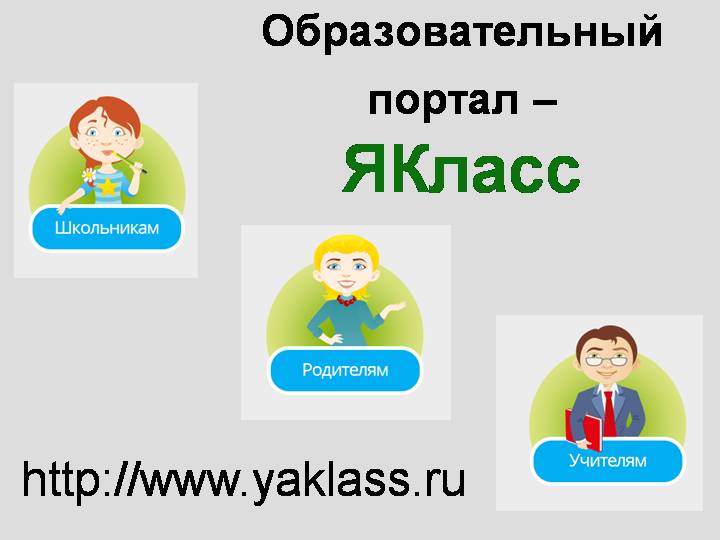 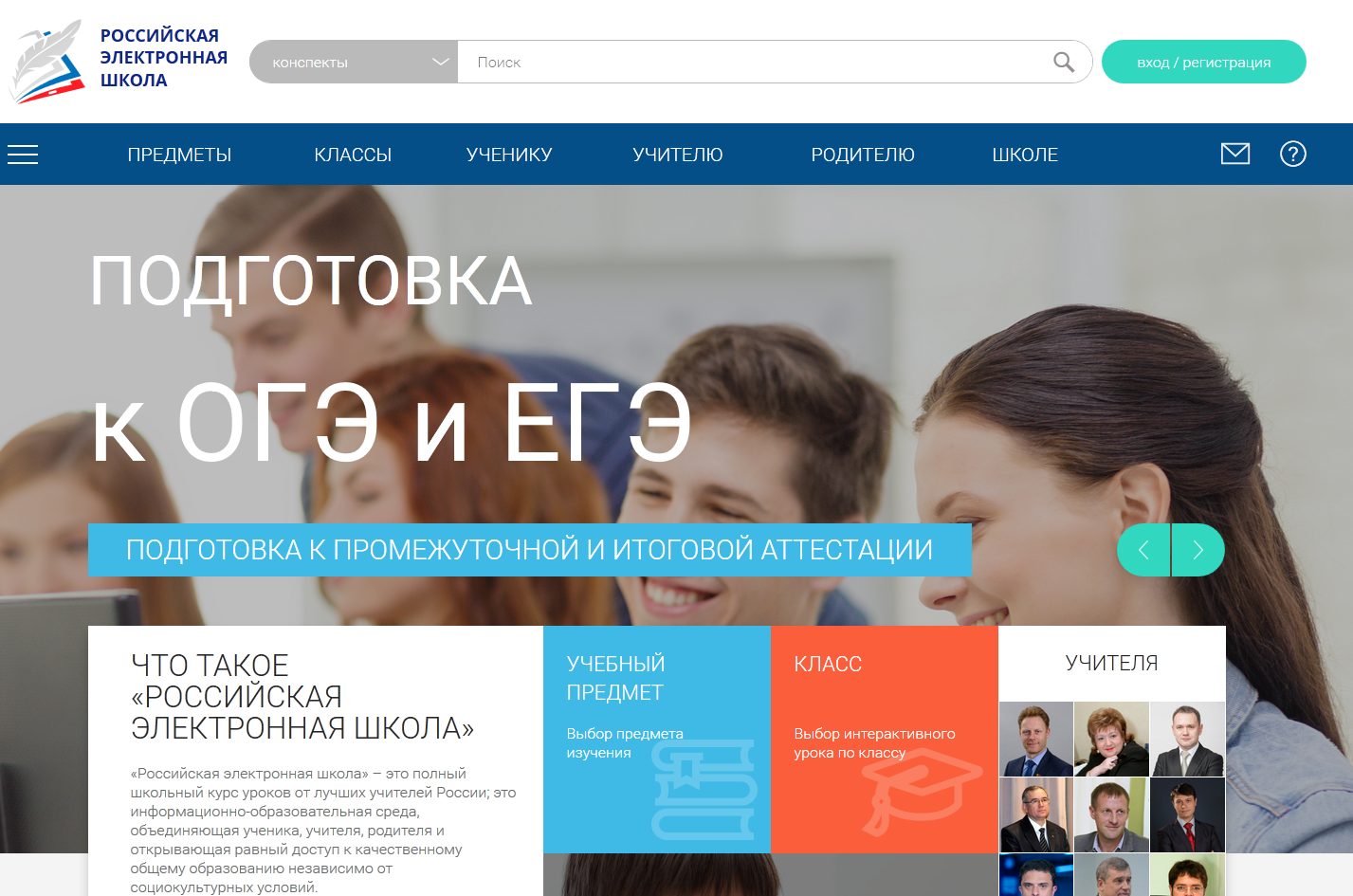 